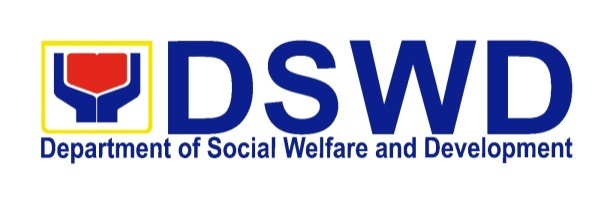 Section I. Invitation to BidConstruction of the Proposed Four-Storey DSWD-FO7 Building Expansion ITB No. DSWD-FO7-PB-2016-42The Department of Social Welfare & Development – Field Office VII (DSWD-FO) through the authorized appropriations for Fiscal Year 2016 General Appropriations Act (GAA No.) intends to apply the sum of Twenty One Million Four Hundred Thousand Pesos (₱21,400,000.00) being the Approved Budget for the Contract (ABC) to payments under the contract for the Construction of the Proposed Four-Storey DSWD-FO7 Building Expansion. Bids received in excess of the ABC shall be automatically rejected at bid opening.The DSWD-FO VII now invites bidders/contractors for the above-said Project.  Completion of the works is required within 180 calendar days from the issuance of Notice to Proceed. Bidders should have completed, a single contract similar to the Project equivalent to at least 50% of the ABC which is at least ₱10,700,000.00. The description of an eligible bidder is contained in the Bidding Documents, particularly, in Section II. Instructions to Bidders.Bidding will be conducted through open competitive bidding procedures using non-discretionary pass/fail criterion as specified in the Implementing Rules and Regulations (IRR) of Republic Act 9184 (RA 9184), otherwise known as the “Government Procurement Reform Act”. Bidding is restricted to Filipino citizens/sole proprietorships, partnerships, or organizations with at least seventy five percent (75%) interest or outstanding capital stock belonging to citizens of the Philippines.Interested bidders may obtain further information from BAC Secretariat and inspect the Bidding Documents at the address given below during office hours.A complete set of Bidding Documents may be purchased by interested Bidders from the address below and upon payment of a nonrefundable fee for the Bidding Documents in the amount of Twenty Five Thousand Pesos (₱25,000.00) starting September 21, 2016.It may also be downloaded free of charge from the website of the Philippine Government Electronic Procurement System (PhilGEPS) and the website of the Procuring Entity, provided that bidders shall pay the fee for the Bidding Documents not later than the submission of their bids.Site Inspection is a prerequisite for the bidders to be able to join the bidding. The Project Site is located at the DSWD-Field Office VII Compound, Corner M.J. Cuenco and Gen. Maxilom Ave., Cebu City. For site visit schedule, please call Engr. Emmanuel Edles or Ms. Rosario Bacong at telephone nos. (032) 412-9908 or (032) 233-8785 local 121, the procuring entity’s representative for the Site Inspection activity. The Bids and Awards Committee (BAC) will hold a Pre-Bid Conference on September 28, 2016, 9:30 AM @ DSWD-FO7 Conference Room which shall be open to all interested parties who have purchased the Bidding Documents.Bids must be delivered to the BAC Secretariat Office and received on or before October 10, 2016, 9:30 AM.  All bids must be accompanied by a bid security in any of the acceptable forms and in the amount stated in ITB Clause 18. Late bids shall not be accepted.Bid opening shall be on October 10, 2016, 9:45 AM.  Bids will be opened in the presence of the bidders’ representatives who choose to attend. The Department of Social Welfare & Development – Field Office VII (DSWD-FO VII) reserves the right to accept or reject any bid, to annul the bidding process, and to reject all bids at any time prior to contract award, without thereby incurring any liability to the affected bidder or bidders. For further information, please refer to:MS. JOSEPHINE C. BELOTINDOSHead, BAC SecretariatDSWD – F.O. VIIM.J. Cuenco corner Gen. Maxilom Avenue, Cebu CityTel.  Nos. (032)  412-9908; 233-8785 local 132 or 127Email Add: bacsec.fo7@gmail.comWebsite: www.fo7.dswd.gov.phGRACE Q. SUBONGChairperson, Bids & Awards Committee